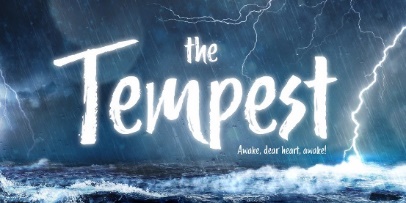 Maths Curriculum Objectives*Resources in Microsoft Word in order that you can adapt them according to your pupils’ needsResource TitleArea of LearningY3 ObjectivesY4 ObjectivesY5 ObjectivesY6 ObjectivesRound the Shipwreckscross-curricular reading and retrieving information activityRoundingCC: Reading, Geography1a. round any number to the nearest 10, 100 or 1,0001a. order and compare numbers beyond 1,0001b. round any number up to 1,000,000 to the nearest 10, 100, 1,000, 10,000 and 100,000round decimals with 2 decimal places to the nearest whole number and to 1 decimal place1b. round any whole number to a required degree of accuracyAriel’s Magic Spellvisual problem solvingCC: Science2a. solve number problems and practical problems involving these ideas.2a. general problem solving Ship TangramOnce Children have solved the tangram, they could try to create their own for a partnerproblem solving3a. practical problems3a. practical problems 3a. practical problems3a. practical problemsWhat’s a Name Worth?A good activity for early on to get to know the spelling of the characters’ names adding and subtracting4a. add numbers with up to 3 digits, using formal written methods of columnar addition4b. add numbers with up to 4 digits using the formal written methods of columnar addition 4c. add whole numbers with more than 4 digits, including using formal written methods (columnar addition)Multiplying Storm Potion Ingredientsmultiplying5a. recall and use multiplication and division facts for the 3, 4 and 8 multiplication tables5b. recall multiplication and division facts for multiplication tables up to 12 × 125c. multiply multi-digit numbers up to 4 digits by a two-digit whole number using the formal written method of long multiplicationWedding Banquet Ingredients multiplying6a. write and calculate mathematical statements for multiplication using the multiplication tables that they know, including for two-digit numbers times one-digit numbers, using mental and progressing to formal written methods6b. multiply two-digit and three-digit numbers by a one-digit number using formal written layout6c. multiply numbers up to 4 digits by a one- or two-digit number using a formal written method, including long multiplication for two-digit numbers6d. multiply multi-digit numbers up to 4 digits by a two-digit whole number using the formal written method of long multiplicationThe Game of ChessCan easily be adapted to suit Y5 and Y6 by changing the size of the chess board in each sumfractions7a. add and subtract fractions with the same denominator within one whole [for example, 7 5 + 7 1 = 7 6 ]7a. add and subtract fractions with the same denominatorGorgeous Palace dividing8a. write and calculate mathematical statements for multiplication and division using the multiplication tables that they know8b. find the effect of dividing a one- or two-digit number by 10 and 100, identifying the value of the digits in the answer as ones, tenths and hundredths8c. divide numbers up to 4 digits by a one-digit number using the formal written method of short division and interpret remainders appropriately for the context8d. divide numbers by 10, 100 and 1,000 giving answers up to 3 decimal placesProspero’s Houseperimeter9a. measure the perimeter of simple 2-D shapes9a. measure and calculate the perimeter of a rectilinear figure (including squares) in centimetres and metres9b. measure and calculate the perimeter of composite rectilinear shapes in centimetres and metres9c. recognise that shapes with the same areas can have different perimeters and vice versaFacts about Shakespeareroman numerals10a. read Roman numerals to 100 (I to C) and know that over time, the numeral system changed to include the concept of 0 and place value10b. read Roman numerals to 1,000 (M) and recognise years written in Roman numeralsConvert the Times/Distancemeasure11a. compare durations of events11b. solve problems involving converting from hours to minutes, minutes to seconds, years to months, weeks to days11b. solve problems involving converting between units of timeTunis and Milan Weather statistics12a. interpret tablessolve one-step and two-step questions [for example ‘How many more?’ and ‘How many fewer?’] using information presented in and tables12b. solve comparison, sum and difference problems using information tables12c. solve comparison, sum and difference problems using information presented in a line graph12d. interpret line graphs and use these to solve problemscalculate and interpret the mean as an averageMap Work Map with grid of journey from Milan to Tunis – can be used for various map activities Coordinates 13a. describe positions on a 2-D grid as coordinates in the first quadrant13a. describe positions on the full coordinate grid (all four quadrants)